1. Wie gefällt dir Lilus Idee?2. Probiere es selbst aus: Schütte die Bohnen in das Sieb und schaue, ob du die verschiedenen Bohnensorten trennen kannst.3. Hast du noch andere Ideen, wie du herausfinden kannst, wie viele Bohnensorten in der Tüte sind?Dein Vorschlag: _____________________________________________________4. Wie viele Bohnensorten sind in der Tüte?   __________5. Zeichne ein Bild von einer Bohne: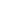 